Wesley Family Services Foster Care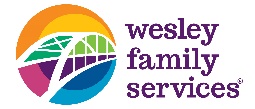  Dental/Medical FormTo be completed by the treating medical or dental personnel at the time of the child’s appointment Child’s Name _________________________________	D.O.B. _________________Date of appointment ____________________________Reason for appointmentDiagnosisCourse of TreatmentFollow-up TreatmentPhysician Name: _____________________  	______________________________Address:  ___________________________		Physician’s Signature                 ___________________________Return completed form to the child’s assigned Foster Care CoordinatorForm No: PH2Revised 11/7/14amg